台北當代藝術館「MoCA Studio申請展送件資料」附件表單(必填)申請提案人基本資料表（表一，申請團體展出者，需每人各填一張）展覽申請計畫書含器材設備需求（表二）展覽作品清單（表三）參展名冊（表四，聯展／策畫展適用）附件清單（表五）展覽作品位置圖（圖一）其他，若有上述以外之相關資料，請自行製單列表並概要說明用途
注意事項參展作品之智慧財產權為原創者所有，申請者提供之資料若有侵害他人著作權或其他相關法律權益之情事，須自負法律責任。申請者同意授權其所提供之展品、文字、圖像、影音等實體製作物或資料檔案，得由主辦單位無償使用於展覽文宣、教育推廣、網頁建置、資料存檔，研究出版、學術交流…等非營利用途。申請者同意其所提供之文字、設計稿、圖像、影音等書面資料或數位檔案，得由主辦單位保留存檔，毋須歸還投件者。若您有任何疑問，歡迎洽詢本館承辦人員。
連絡電話：02 - 2552-3721（分機217、216） E-mail：mocataipei@gmail.com〈表一〉申請提案人基本資料表本人        　已詳閱且同意接受貴館展覽申請簡章之各項規定，本人並保證所填寫及提送之相關資料，確實無誤。此致   台北當代藝術館申請人：                （簽章）   中華民國        年      月      日〈表二〉展覽申請計畫書〈表三〉展覽作品清單＊附件檔案格式：1. 平面、立體及裝置作品類：請檢附各作品之數位圖檔，檔案大小為2MB內之jpg檔，並依編號序儲存於隨身碟或雲端空間中，並在隨身碟上標明申請者姓名及編號（如王XX  1/3, 2/3, 3/3）。2. 錄像／影音多媒體類：請檢附各作品之簡約版（約3分鐘），及完整版影片檔案各一，依編號序號分段儲存於隨身碟或雲端空間中，並在隨身碟上標明申請者姓名及編號。3. 申請聯展者，每位參展人亦需各自填寫本表，並檢附相關圖檔或影片檔。〈表四〉參展名冊（聯展／策畫展適用）（本表格不敷使用時，請自行增添表列使用）〈表五〉附件清單□ 申請資料：含申請人基本資料、計劃書、展覽作品清單，連同其它附件。□ 申請展覽之作品參考圖檔/影音資料 □隨身碟____件、□雲端空間連結____組□ 個人/其他參考畫冊/申請計畫之參考模型(共____份)□ 其他政府機構補助申請 (機構名稱：______________ □確認補助 □待確認)□ 其他企業補助及贊助 (補助及贊助內容及金額詳述：_____________________)〈圖一〉展覽作品位置圖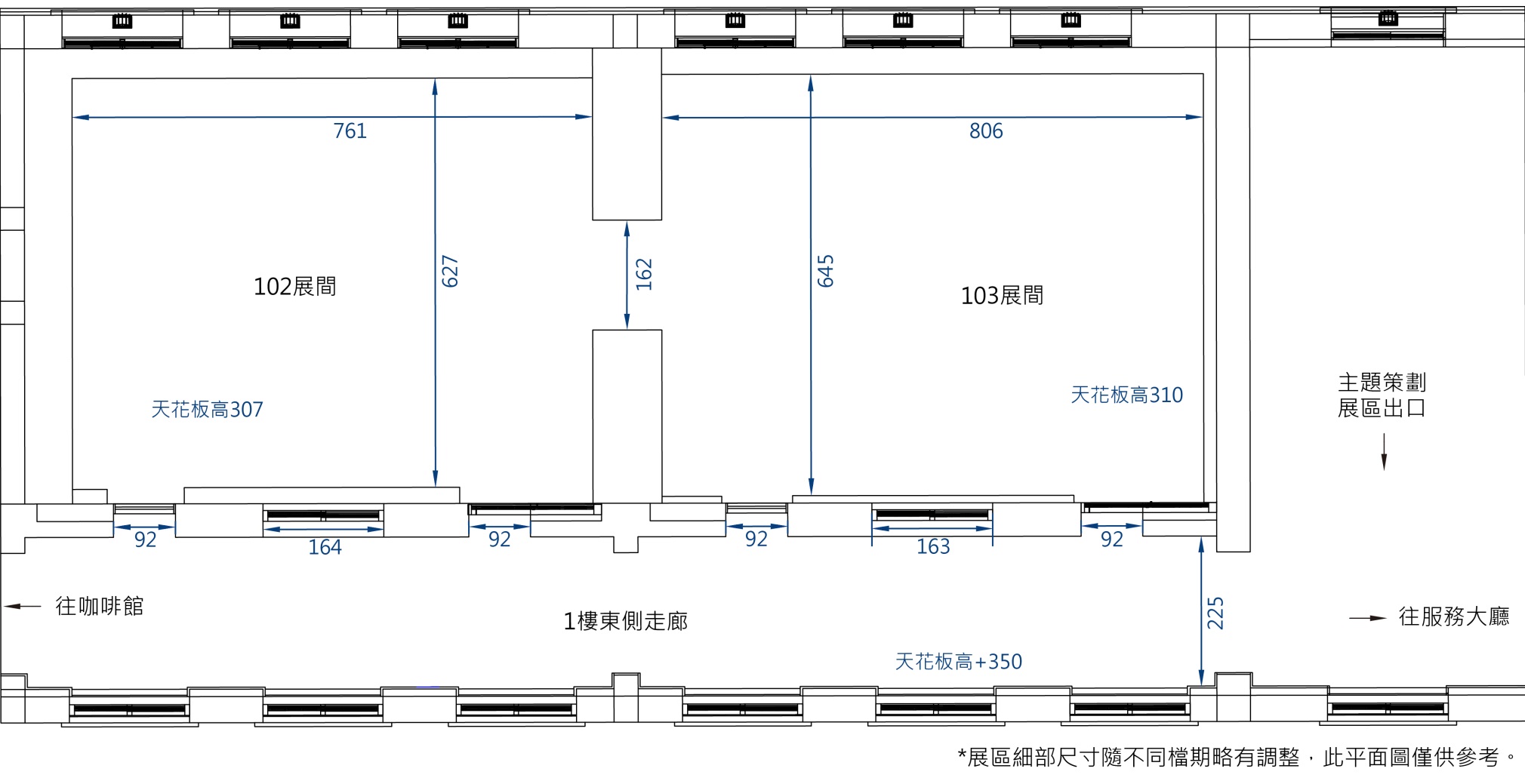 中文名出生日期中華民國      年    月    日英文名國 籍行動電話住家電話工作室電話傳 真身份證（或護照）號碼身份證（或護照）號碼EmailEmail個人網址個人網址戶籍地址戶籍地址郵寄地址郵寄地址最高學歷展覽經驗個展個展個展展覽經驗聯展聯展聯展備註申請聯展者，每位參展人需各自填寫本表，再裝訂成冊彙送。申請聯展者，每位參展人需各自填寫本表，再裝訂成冊彙送。申請聯展者，每位參展人需各自填寫本表，再裝訂成冊彙送。展覽屬性： □ 個展           □ 聯展         □ 策劃展展覽屬性： □ 個展           □ 聯展         □ 策劃展展覽名稱（中文）展覽名稱（英文）展覽動機及展出內容概述（或策展理念摘要）展覽動機及展出內容概述（或策展理念摘要）展出形式特色及空間規劃構想展出形式特色及空間規劃構想展覽相關配備需求及資源籌措運用方案展覽相關配備需求及資源籌措運用方案參考舊作清單（請自選代表作三件）參考舊作清單（請自選代表作三件）參考舊作清單（請自選代表作三件）參考舊作清單（請自選代表作三件）參考舊作清單（請自選代表作三件）參考舊作清單（請自選代表作三件）參考舊作清單（請自選代表作三件）編號參與藝術家作品名稱創作年代媒材尺寸（長×寬cm）＊附件檔案O1O2O3預定展出之新作清單（本表格不敷使用時，請自行增添表列使用）預定展出之新作清單（本表格不敷使用時，請自行增添表列使用）預定展出之新作清單（本表格不敷使用時，請自行增添表列使用）預定展出之新作清單（本表格不敷使用時，請自行增添表列使用）預定展出之新作清單（本表格不敷使用時，請自行增添表列使用）預定展出之新作清單（本表格不敷使用時，請自行增添表列使用）預定展出之新作清單（本表格不敷使用時，請自行增添表列使用）編號參與藝術家作品名稱創作年代媒材尺寸（長×寬cm）＊附件檔案N1N2N3N4N5編號姓  名備註12345678910